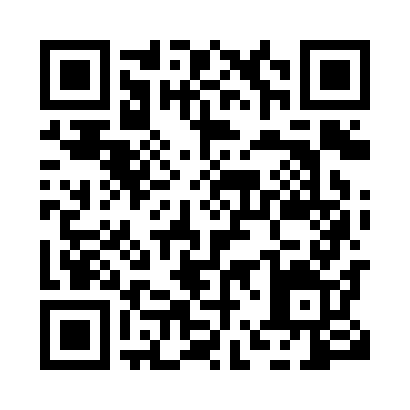 Prayer times for Andounou, CongoWed 1 May 2024 - Fri 31 May 2024High Latitude Method: NonePrayer Calculation Method: Muslim World LeagueAsar Calculation Method: ShafiPrayer times provided by https://www.salahtimes.comDateDayFajrSunriseDhuhrAsrMaghribIsha1Wed4:405:5211:533:145:547:022Thu4:405:5211:533:145:547:013Fri4:405:5111:533:145:547:014Sat4:405:5111:533:155:547:015Sun4:405:5111:533:155:547:016Mon4:405:5111:533:155:547:017Tue4:395:5111:533:155:547:018Wed4:395:5111:523:155:547:019Thu4:395:5111:523:155:547:0110Fri4:395:5111:523:155:547:0111Sat4:395:5111:523:155:537:0212Sun4:395:5111:523:155:537:0213Mon4:395:5111:523:155:537:0214Tue4:395:5111:523:165:537:0215Wed4:395:5111:523:165:537:0216Thu4:395:5111:523:165:537:0217Fri4:395:5111:523:165:537:0218Sat4:395:5211:523:165:537:0219Sun4:395:5211:533:165:537:0220Mon4:395:5211:533:165:537:0221Tue4:395:5211:533:165:537:0222Wed4:395:5211:533:175:547:0323Thu4:395:5211:533:175:547:0324Fri4:395:5211:533:175:547:0325Sat4:395:5211:533:175:547:0326Sun4:395:5211:533:175:547:0327Mon4:395:5311:533:175:547:0328Tue4:395:5311:533:185:547:0429Wed4:395:5311:533:185:547:0430Thu4:395:5311:543:185:547:0431Fri4:395:5311:543:185:547:04